 Notulen bestuursvergadering 6 februari 2023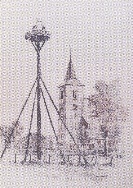 Bestuur Vereniging Dorpsbelangen Wilsum Tijd: aanvang 19.30 uur Bart opent de vergadering om 19.36. We hebben een mooie opkomst; het bestuur is voltallig.Bart Clement, Joop Douma, Cor Wursten, Diede Hol, Marielle Riezebos, Gerjanne Kleen, Bianca LubbersOpening, welkom en mededelingenBart; Vraag die bij meerdere mensen speelt; waar zijn we voor als vereniging, wat is ons 0-punt, wat is onze visie en missie.We hebben 240 betalende gezinnen/adressen, ongeveer 325 adressen.Gezinnen betalen 5,00, alleen gaanden 2,50.Het overgrote deel van Wilsum is lid van de vereniging.TaakverdelingWe gaan de taken één voor één langs; waar kan besluitvormingOoievaarsnesten/palen; halen we eruit Gerjanne checkt nog bij Wietske, maar we gaan er vanuit dat ze niet van DBW zijn.KvK nummers; aanvragen van derden om het KvK nummer van DBW te gebruiken, gaan we in principe niet aan mee werken, tenzij wel zelf eigenaar worden van het project.Verwachtingsmanagement: individuen en verenigingen wijzen op eigen verantwoordelijkheid, mensen lopen makkelijk naar het bestuur. Daarnaast afspreken dat we nieuwe vragen en aanvragen middels bestuursbesluit beantwoorden, dat daar dus tijd overheen gaat.Nieuw ingekomen inwoners: via wijkverbinder nieuwe inwoners laten informeren, bij de inschrijving in Wilsum. We pakken dit op met de wijkverbinder, voorstel komt terug via Bart.Sociale media: Nieuwe sociale media aanmaken en onder de vlag van Dorpsbelangen, ook de website heeft prio. Bianca pakt dit vooralsnog op. Mededeling: Marielle geeft aan dat haar termijn afloopt in het voorjaar van dit jaar, zij geeft aan dat ze haar taken rondom de reanimatie wel blijft doen. Komende cursus is op 3 april. Marielle neemt formeel afscheid in de komende ALV van april, maar zal na vanavond niet meer bij de vergaderingen aansluiten.Diede heeft potentieel nieuw bestuurslid; Marcel Veldmate lijkt interesse te hebben. Diede nodigt hem voor de volgende vergadering uit.Vaststellen agenda; nog toevoegen contributie, armoedeContributie: Contributie 2022 is niet geïnd, we gaan op vrijwillige basis 2022 innen, komt stukje in de komende corner via QR code. Contributie 2023 gaan we innen in september. Via QR en oproep in de Corner.Armoede: zou een weggeefkast helpend zijn in Wilsum? Joop schrijft een stukje voor de Corner en komt ook op sociale media.Notulen vorige bestuursvergadering, 9 januari 2023; iedereen leest ze thuis en geeft waar nodig feedback.ALV; in april is er weer een nieuwe ALV. We discussiëren over 1 of 2 ALV’s per jaar. Wens is eigenlijk terug naar 1x, Bart checkt of dit formeel kan en of daar wat voor nodig is. In een komend overleg terugkoppelen waar ALV aan moet voldoen.Paasbult, Kernenoverleg, overleg energietransitie, Appeltjes van Oranje: niet aan toegekomenRondvraag Stuk van Steffen aangaande paasbult sturen we door.Diede vraagt waar alle relevante stukken gevonden kunnen worden; dropbox.Over de dropbox; Bart stelt voor alles over te zetten naar een Google account.Sluiting.amriezebos@online.nlgjkleen@hotmail.com